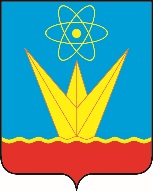 СОВЕТ ДЕПУТАТОВ ЗАТО ГОРОДА ЗЕЛЕНОГОРСКА  КРАСНОЯРСКОГО КРАЯПостоянная комиссия по бюджету, городскому хозяйству и перспективам развития городаул. Мира, д. 15,  г. Зеленогорск, Красноярский край, 663690Телефоны: (39169) 95-107, 95-142, факс (39169) 95-175e-mail: glava@admin.zelenogorsk.ruПовестка Дата: 12.10.2021Время: 14:15					                               Место: ул. Мира 15, кабинет 412Председатель постоянной комиссии   по бюджету, городскому хозяйству и перспективам развития города                                            		             В.В. Терентьев№п/пВремяВопросы повесткиДокладчикПриглашенные1234514:15Предварительное рассмотрение кандидатур на должность председателя Счетной палатыЗАТО г. ЗеленогорскаПредседатель постоянной комиссии   по бюджету, городскому хозяйству и перспективам развития города Совета депутатов ЗАТО г. Зеленогорска                                                   Терентьев Вадим ВладимировичТихонова Татьяна Михайловна